KLASA: 400-01/22-01/26URBROJ:  2140-27-1-22-3Stubičke Toplice, 14.12.2022.Na temelju članka 289. Zakona o socijalnoj skrbi (Nar. nov. br. 18/22, 46/22 i 119/22) i članka 46. st. 2. t. 3. Statuta Općine Stubičke Toplice (Službeni glasnik Krapinsko-zagorske županije br. 16/09, 9/13, 15/18 i 7/21), Općinski načelnik utvrđuje prijedlog  DRUGE IZMJENE ODLUKE O SOCIJALNOM PROGRAMUOPĆINE STUBIČKE TOPLICE ZA 2022. GODINUI.Općina Stubičke Toplice drugom izmjenom proračuna za 2022. godinu osigurava sredstva za potrebe socijalne skrbi u iznosu  od  140.330,00 kuna.	Ovim Socijalnim programom, u okviru osiguranih sredstava, utvrđuju se prava utvrđena Zakonom o socijalnoj skrbi i druga prava i pomoći za osobe sa prebivalištem na području Općine Stubičke Toplice.II.Socijalnim programom za 2022. godinu raspoređuju se financijska sredstva koja se planiraju radi ostvarivanja prava sukladno Odluci o kriterijima za raspodjelu sredstava za potrebe socijalne skrbi (Službeni glasnik Krapinsko-zagorske županije br. 11/12, 2/14, 41/17 i 52A/18), Zakonu o socijalnoj skrbi (Nar. nov. br. Nar. nov. br. 18/22, 46/22 i 119/22), Zakonu o odgoju i obrazovanju u osnovnoj i srednjoj školi (Narodne novine br.  87/08, 86/09, 92/10, 105/10, 90/11, 5/12, 16/12, 86/12, 126/12, 94/13, 152/14, 07/17, 68/18, 98/19 i 64/20), Pravilniku o financiranju javnih potreba Općine Stubičke Toplice (Službeni glasnik Krapinsko-zagorske županije br. 23/15).	Izvori sredstava za financiranje aktivnosti koje obuhvaća socijalni program je proračun Općine – opći prihodi i primici i donacije.III.IVPrijedlog druge izmjene Odluke o socijalnom programu Općine Stubičke Toplice za 2022. godinu upućuje se Općinskom vijeću na donošenje.Općinski načelnik Josip Beljak, dipl. ing. agr.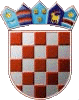 REPUBLIKA HRVATSKAKRAPINSKO-ZAGORSKA ŽUPANIJAOPĆINA STUBIČKE TOPLICENAČELNIKRedni brojOblik socijalne pomoćiStavka u proračunu1.Izmjena plana za 2022. godinu (kn)2.Izmjena plana za 2022. godinu (kn)Podmirenje troškova stanovanjaA1018014.480,005.680,00Poklon paketi - namirnice i kućne potrepštineA1018028.000,005.000,00Jednokratne novčane naknadeA10180320.000,0019.300,00 Jednokratna novčana naknada za novorođenčeA10180460.000,0061.000,00Prehrana u školskoj kuhinjiA10180515.000,0017.600,00Pogrebni troškoviA1018061.500,000,00Prijevoz pokojnikaA1018073.000,000,00Grobno mjesto na groblju u Donjoj StubiciK1018012.650,002.650,00Pomoć obitelji Domitrek iz Pile stradaloj u požaruA10180845.000,0029.100,00UKUPNO:160.030,00140.330,00